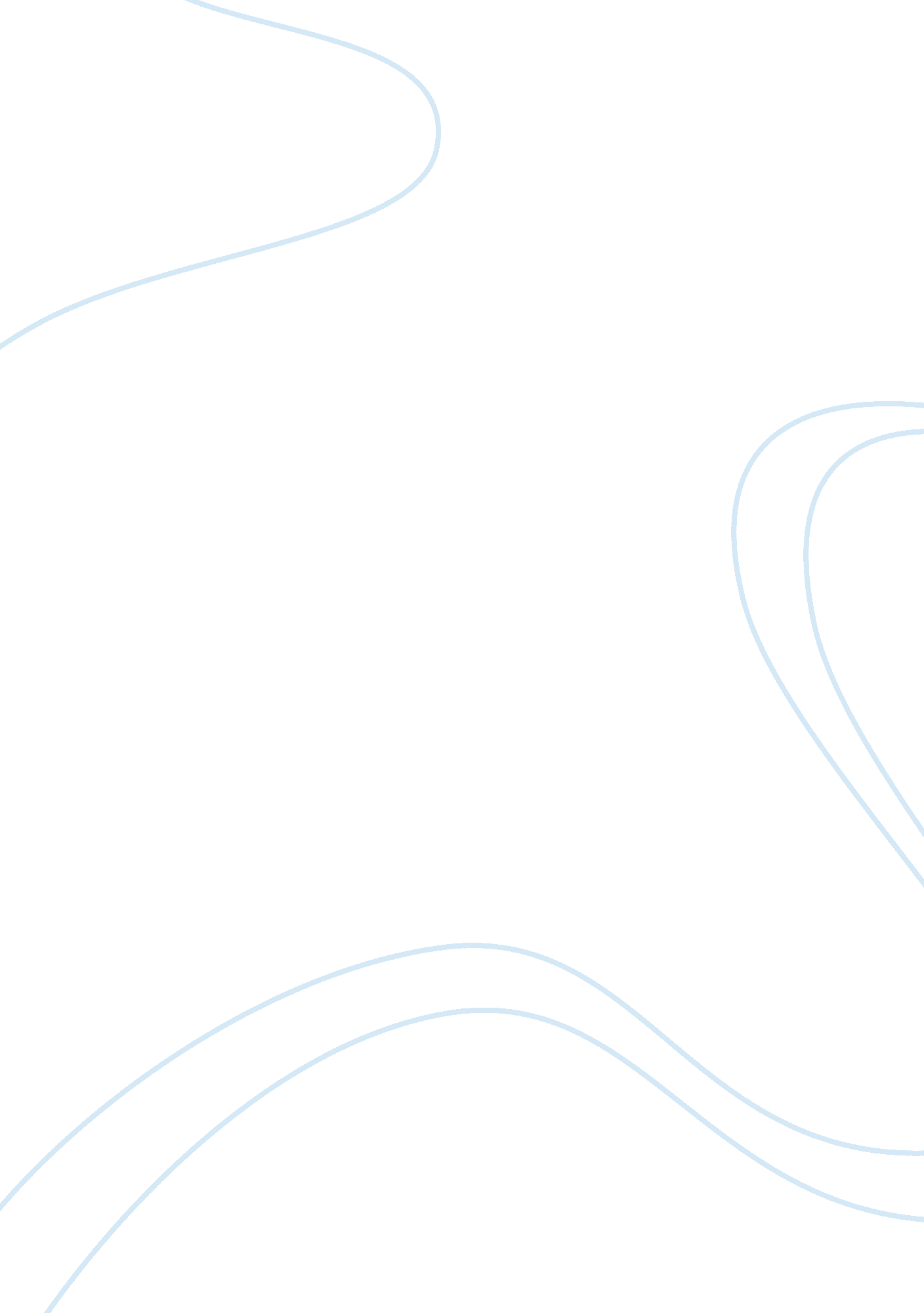 Essay on the organization of laborBusiness, Organization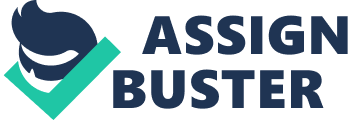 Introduction Louis Joseph Charles Blanc is the author of “ The Organization of Labor” which is one of his well recognizes writing all over the world. Louis Joseph Charles Blanc was born in the year 1811 on 29th of October (Blanc 1840). His birth took place in Madrid where he grew up and even learnt to speak French. Blanc Louise is well known in France as a historian and also a politician who was capable of protecting the poor in the society. Through his poor background and struggle to success, he was capable of understanding the challenges that the poor face. For this reason, after he successfully accomplished studies, he became a socialist who favored the weak and less privileged members of the society. The audience that Blanc is referring to in the “ The Organization of Labor” are the members of the society especially the rich. He argues the industries that have prospered in business to assist the upcoming organization. Louis illustrates that the rich in the society should not base on competition as a tool to success. Although competition is vital in development, Blanc Louis argues members of the organization to assist one another. At his tender age, Blanc was unable to receive financial aid from his uncle, Pozzo di Borgo (Blanc 1840). This made it particularly difficult for him to live an easily life. He studied under tough conditions while at the same time living a poverty life. However, after successfully accomplishing his studies, he expressed his feeling towards the poor through compiling various journals. This is what made him able to achieve his political carrier. He was capable of fighting for the poor people’s right. This made him popular and well recognized by the other members of the society because of his kindness. The key purpose that inspires Louis Joseph Charles Blanc to write, “ The Organization of Labor”, is that he feels pity for the less privileged in the society. Since he struggled to pursue his education from an extremely poor background, Blanc urged the rich to give a helping hand to the poor. In “ The Organization of Labor”, Louis Blanc urged the rich to distribute a small portion of the huge profit they make. This will balance the gap between the rich and the less privileged in the society hence promoting cooperation between the members of the community (Blanc 1840). Section Two Summary The article “ The Organization of Labor” was written by Blanc Louis in the year 1839 and 1840. This was published in the Bourgeois newspapers after since the article gave diverse plans on how social reforms would be enacted. This made the article popular and also made Blanc to get famous to both rich and poor members of the community. For this reason, “ The Organization of Labor” was translated into Russian language in the year 1926. This made it easier for the Russians to interpret the concepts that were discussed in the article (Blanc 1840). “ The Organization of Labor” can be categorized as a newspaper source. This is for the key reason that it was published in the Bourgeois newspapers for the people to read it. However, various official documents of the same have been printed and distributed to people. This also makes it to be categorized as a journal article since it discusses a single idea by an individual writer. The author of “ The Organization of Labor”, Blanc Louis, focused his discussion mainly on the unequal distribution of wealth. In his discussion, Louis Joseph Charles Blanc illustrates different theories that he had conducted research and formulated. He uses the theories to send his message to the audience in the French language. Since he had studied law, he was capable of enacting various reforms that discussed his opinion concerning the distribution of wealth. From, Blanc Louis argument, the article reveals that the unequal distribution of the wealth is caused by unnecessary competition (Blanc 1840). The competition in the society is the cause of the dividing aspect between the rich and the poor. Louis Joseph Charles Blanc who is the writer to the article, “ The Organization of Labor” describes that the wealthy people use the advantage of competition to mistreat the poor. Since the rich need to make profits out of the businesses, they indulge poor members of the society into slavery. The rich only give a job opportunity to the poor people who demand less payment and whose responsibilities are minimal. This is to reduce the expenses and the demand of increase of the salary to cater for the demands. For this reason, unfair competition is raised between the poor since they all need to get employed and earn a living (Blanc 1840). According to Blanc Louis discussion in “ The Organization of Labor”, he believed that through cooperation of the members of the society, injustice would be reduced. He further discusses in the article that the only solution to injustice and unfair treatment of the poor is a democratic republic. This will improve the manner in which the poor people are treated making it extremely simple for the society to freely interact. He urged the government to enact laws that will protect its people. Through his argument, he informs the government that it should be capable of catering for the life of the less privileged in the society. This is through giving employment opportunities to the people. In his reforms, he also seeks the government to assist the sick and the aged in the community. He gives the government various solutions such as establishing social workshops. This would increase employment and interaction between the rich and the poor. Through working in the workshops, the workers would make enormous profits. After achieving the desired profits, the loans obtained from the government to create the workshops can be repaid. In a short duration of time, the workers would make more profitable gains which will assist them in creating their own factories. This will automatically reduce poverty in the society (Blanc 1840). Section Three Analysis and Interpretation In my own opinion, Louis Blanc the author of the article, “ The Organization of Labor” was very clear in his communication of the key ideas of his discussion. According to the article, his main discussion was that there should be a fair distribution of wealth among the rich and the poor. This is vividly discussed in the article and detailed information concerning the same is illustrated. For instance, when Louis gives illustrations of reforms that the government should be established such as workshops. The document is significant in the manner that it gives detailed information on how poverty can be reduced in the society. Through cooperation and a democratic government, the voice of the poor can be adhered to by the rich. This will enable the creation of employment opportunity, improving the lifestyle of the poor members of the society. The document added my knowledge concerning the past in the sense that I was capable of learning historical events that I never knew before. For instance, I lacked the knowledge concerning the origin of social reforms and democratic government in France. However, through reading the document, I was capable of acquiring such useful information. My reaction to the document was positive. This was influenced by the fact that the document discussed on how the poor people in the community can be empowered by both the government and the rich people. Works cited Blanc, Louis. The Organization of Labor, Paris: Random, 1840 Print. 